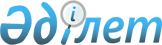 О переводе отдельных участков земель лесного фонда в земли другой категорииПостановление Правительства Республики Казахстан от 29 мая 2019 года № 336
      В соответствии со статьей 130 Земельного кодекса Республики Казахстан от 20 июня 2003 года и статьей 51 Лесного кодекса Республики Казахстан от 8 июля 2003 года Правительство Республики Казахстан ПОСТАНОВЛЯЕТ:
      1. Перевести земельные участки общей площадью 7,7 гектара из категории земель лесного фонда коммунального государственного учреждения "Талдыкорганское лесное хозяйство" государственного учреждения "Управление природных ресурсов и регулирования природопользования Алматинской области" в категорию земель промышленности, транспорта, связи, для нужд космической деятельности, обороны, национальной безопасности и иного несельскохозяйственного назначения согласно приложению к настоящему постановлению.
      2. Акиму Алматинской области в установленном законодательством Республики Казахстан порядке обеспечить предоставление товариществу с ограниченной ответственностью "Коринская ГЭС-2" (далее - товарищество) земельных участков, указанных в пункте 1 настоящего постановления, для строительства 2-й гидроэлектростанции на реке Кора.
      3. Товариществу (по согласованию) в соответствии с действующим законодательством Республики Казахстан возместить в доход республиканского бюджета потери лесохозяйственного производства, вызванные изъятием лесных угодий для использования их в целях, не связанных с ведением лесного хозяйства, и принять меры по расчистке площади с передачей полученной древесины на баланс указанного учреждения.
      4. Настоящее постановление вводится в действие со дня его подписания. Экспликация земель, переводимых из категории земель лесного фонда в категорию земель промышленности, транспорта, связи, для нужд космической деятельности, обороны, национальной безопасности и иного несельскохозяйственного назначения
					© 2012. РГП на ПХВ «Институт законодательства и правовой информации Республики Казахстан» Министерства юстиции Республики Казахстан
				
      Премьер-Министр
Республики Казахстан 

А. Мамин
Приложение
к постановлению Правительства
Республики Казахстан
от 29 мая 2019 года № 336
Наименование

землепользователя
Общая

площадь,

гектаров
в том числе:
в том числе:
в том числе:
в том числе:
Наименование

землепользователя
Общая

площадь,

гектаров
покрытая

лесом
прогалины
пастбища
прочие земли
1
2
3
4
5
6
Коммунальное государственное учреждение "Талдыкорганское лесное хозяйство" государственного учреждения "Управление природных ресурсов и регулирования природопользования Алматинской области"
7,7
6,3
0,1
1
0,3
Всего:
7,7
6,3
0,1
1
0,3